TAX CERTIFICATE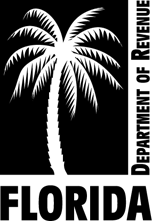 No.      Date issued:      This certificate is void seven years from the date of issuance, which is the first day of the tax certificate sale as advertised under section 197.432, Florida Statutes.I,      	 , Tax Collector for      	 County, Florida, certify that at a public auction noticed as required, I issued to: a tax certificate for the parcels below for $      	. This was the amount due for taxes, interest, costs, and charges for these parcels for the year 20  .The purchaser or other legal owner of this certificate is entitled to apply for a tax deed under Florida Law, unless the property is redeemed by payment of the tax, interest, costs, and charges due within the time provided by law. The rate of interest is 18% per year if purchased by the county, or up to 18% per year, if purchased by someone other than the county.The interest rate bid at the tax certificate sale under Chapter 197, Florida Statutes, was       percent.     	 County, FloridaTransfer of OwnershipI transfer all my rights, title, and interest in tax certificate number       	,to      	.	Signature of transferorTransfer must be acknowledged before the tax collector, his or her designee, or a notary public.AcknowledgementState of      	, County of      	 This instrument was sworn to and subscribed before me this date       	, by (check one)	  The tax collector or designee of      	 County,	  An officer authorized in the State and County to take acknowledgements,  who is personally known to me or who has produced      	 as identification.	Tax Collector	Or	Notary public signature and sealWhen acknowledgement is by a notary public, notify the tax collector's office of the change of ownership.Transfer of OwnershipI transfer all my rights, title, and interest in tax certificate number       	,to      	.	Signature of transferorTransfer must be acknowledged before the tax collector, his or her designee, or a notary public.AcknowledgementState of      	, County of      	 This instrument was sworn to and subscribed before me this date       	, by (check one)	  The tax collector or designee of      	 County,	  An officer authorized in the State and County to take acknowledgements,  who is personally known to me or who has produced      	 as identification.	Tax Collector	Or	Notary public signature and sealWhen acknowledgement is by a notary public, notify the tax collector's office of the change of ownership.Parcel DescriptionParcel DescriptionParcel DescriptionParcel DescriptionParcel DescriptionExemption:Parcel ID numberParcel ID numberLand Use CodeValueTaxable ValueDescription:Description:Description:Description:Description:Signature, tax collector or designeeDate